Пустыниорганизационная структура урокаПродолжение табл.Продолжение табл.Окончание табл.Ресурсный материалТест «Зона степей»Подчеркни правильный вариант ответа.1. Зона степей расположена на… нашей страны:    а) севере;    б) юге;    в) западе.2. Какое лето бывает в степи?     а) холодное и засушливое;      б) теплое и дождливое;      в) теплое и засушливое.3. Какое травянистое растение не водится в степи?    а) ковыль;   б) люцерна;    в) типчак.4. Какой журавль обитает в степной зоне?    а) красавка;    б) стерх;    в) серый журавль.5. Где степные птицы устраивают гнезда?    а) на деревьях;    б) на кустарниках;    в) на земле.6. Какой грызун не водится в степи?     а) суслик;    б) хомяк;    в) бурундук.7. По вине человека экологическими проблемами степи являются:    а) распашка земель, неумеренный выпас скота, браконьерство;    б) неумеренное орошение, неумеренный выпас скота, браконьерство;    в) загрязнение почв нефтью, разрушение почв тяжелой техникой, браконьерство.8. Основным занятием населения степей является…    а) рыболовство.    б) земледелие.    в) оленеводство.Ответы: 1-б.  2-в.  3-б.  4-а.  5-в.  6-в.  7-а.  8-б.ФИО Чепчигашева Инна ВасильевнаМесто работыМКОУ «Каменская средняя школа»ДолжностьУчитель начальных классовПредметОкружающий мирКласс4Тема и номер урока в теме ПустыняБазовый учебник«Школа России». Авторы: А.А. Плешаков Издательство Просвещение.Цели 
деятельности 
учителяспособствовать формированию у учащихся представления о природной зоне пустынь, ее природных условиях, влажности, растительном и животном мире; первоначальных умений поиска необходимой информации и анализа полученной информации; развитию интереса к предмету «Окружающий мир»; создать условия для раскрытия экологических проблем зоны пустынь; определения границ знания и «незнания»Тип урокаоткрытие нового знанияПланируемые 
образовательные 
результатыПредметные (объем освоения и уровень владения компетенциями): получат возможность научиться работать 
с учебником, с географической картой, работать с моделями изучаемых объектов и явлений окружающего мира.Метапредметные (компоненты культурно-компетентностного опыта/приобретенная компетентность): овладеют способностью понимать учебную задачу урока, отвечать на вопросы, обобщать собственные представления; слушают собеседника и ведут диалог, оценивают свои достижения на уроке; умеют вступать в речевое общение, пользоваться учебником.Личностные: имеют мотивацию к учебной деятельности, навыки сотрудничества со взрослыми и сверстниками в разных ситуацияхметоды и формы 
обученияобъяснительно-иллюстративный, исследовательский; индивидуальная, групповая, фронтальная, коллективнаяОбразовательные 
ресурсыИнтерактивное учебное пособие Окружающий мир 4 класс. Человек и природа. Издательство Экзамен МЕДИАОборудованиеЭлектронная карта «Природная зона России»; рисунки и фотографии с изображением растительного и животного мира пустыньОсновные
понятияПустыни Этапы 
урокаОбучающие 
и развивающие компоненты, 
задания 
и упражненияДеятельность учителяДеятельность 
учащихсяФормы организации 
взаимодействияна урокеФормируемые умения
(универсальные 
учебные действия)Промежуточныйконтроль1234567I. Мотивация
(само-определение) 
к учебной деятельно-
стиЭмоциональная, психологическая мотивационная подготовка учащихся к усвоению учебного 
материала.Целеполагание – Добрый день, дорогие друзья! новой встрече очень рада я!– Сегодня нас ждет горячая пустыня. Нам откроет свои тайны другая природная зона России. Разгадайте ребус и прочитайте, куда мы отправляемся: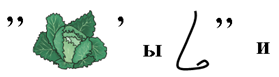 Сегодня мы с вами отправимся туда,Где много солнца и не видна вода.Юго-запад России раскроет тайны нам,Узнаем, что за звери обитают там,Какие растения там растут,Почему так природную зону зовут.– О какой природной зоне идет речь?слушают учителя. принимают участие в диалоге с учителем. демонстрируют готовность к уроку, готовят рабочее место 
к урокуФронтальная, индивидуальнаяКоммуникативные:  планируют учебное сотрудничество с учителем и сверстниками; умеют оформлять свои мысли в устной форме, вступать в диалог, обмениваться мнениями.Личностные: понимают и принимают значение знаний для человека; имеют желание учиться; проявляют интерес к изучаемому предмету, понимают его важностьУстные ответы,организация рабочего места1234567II. Актуализация  опорныхзнаний Проверка 
домашнего задания: тестирование(работа в паре) Предлагает выполнить тест «Зона степей»  Выполняют тестФронтальная, индивидуальнаяПознавательные: осуществляют логические действия: анализ, синтез, сравнение, обобщение, аналогию, классификацию, сериацию; извлекают необходимую информацию из текстов; используют знаково-символические средства; осознанно и произвольно строят речевое высказывание; подводят под понятие.Регулятивные: ориентируются в учебнике; контролируют учебные действия, замечают допущенные ошибки; осознают правило контроля 
и успешно используют его в решении учебной задачи. Устные ответы,выполненныезаданияIII. Изучение нового материалаЗнакомство 
с новым понятием.Работа со словарем. Читает стихотворение:– Что вы представляете, когда слышите слово «пустыня»? (Жаркое солнце, нет дождей, верблюды, песок…) От какого слова произошло слово «пустыня»? 
(От слова «пусто».) Пустыня – 1. Обширное, обычно безводное пространство со скудной растительностью или вовсе без неё. 2. Безлюдное необитаемое место.– На самом ли деле пустыня представляется совершенно безжизненным пространством? К этому вопросу мы вернемся в конце урока. В энциклопедическом словаре: «пустыня – это тип ландшафта в областях с постоянно сухим и жарким климатом, препятствующим развитию растительности, которая не образует в пустыне сомкнутого покрова».Внимательно слушают.Читают определение понятия в словаре.Фронтальная, индивидуальнаяПознавательные: осуществляют логические действия: анализ, синтез, сравнение, обобщение, аналогию, классификацию, сериацию; извлекают необходимую информацию из текстов; используют знаково-символические средства; осознанно и произвольно строят речевое высказывание; подводят под понятие.Регулятивные: ориентируются в учебнике; контролируют учебные действия, замечают допущенные ошибки; осознают правило контроля 
и успешно используют его в решении учебной задачи. Устные ответыЭлектронная карта «Природная зона России»Рассказ учителя о географическом 
положении 
и климате пустынь– Пустыня на карте обозначена желто-оранжевым цветом, расположена к югу от степной зоны по берегам Каспийского моря, к западу и востоку от низовья Волги. Это небольшая по площади зона.– Какое лето и зима в пустыне?– Лето в пустыне жаркое: поверхность нагревается днем до +70 °С, а ночью прохладно, потому что песок и глина быстро остывают. Зима суровая – до минус 12 °С, длится 2–3 месяца. Поверхность пустыни равнинная с валами из песка. Эти песочные валы называются барханами, они постоянно передвигаются благодаря сухим и горячим ветрам пустынь – суховеям. Барханы от этого движения песка медленно движутся и могут засыпать дороги, поля, селения. Высота барханов может достигать 50 метров. Остановить барханы может только растительность, скрепляющая своими корнями пески и ослабляющая силу ветра. Пустыни бывают не только песчаные, но и глинистые, и каменистые. Между Каспием и Амударьёй находится самая большая пустыня – КаракумыВнимательно слушают учителя.Отвечают 
на вопросы учителяКоммуникативные:обмениваются мнениями; умеют слушать друг друга, строить понятные для партнера по коммуникации речевые высказывания, задавать вопросы с целью получения необходимой для решения проблемы информации.Личностные: осознают свои возможности в учении; способны адекватно рассуждать о причинах своего успеха или неуспеха в ученииIV. Ис-следователь-
ская 
деятельностьРабота 
в группах: сбор информации о про-блемах зоны пустынь.– Используя текст и иллюстрации учебника, атласы, рисунки, соберите информацию о растительном и животном мире пустынь, об экологических проблемах этой зоны, после чего поделитесь своими знаниями. •  Материалы для «ботаников»: гербарий, рисунки 
с изображением растений, учебник (с. 123, 124), атлас-определитель. делятся на три группы: «ботаники», «зоологи», «экологи».«Ботаники» собирают Фронтальная, индивидуальная, групповаяПознавательные: осуществляют логические действия: анализ, синтез, сравнение, обобщение, аналогию, сериацию, классификацию; Устные ответы,записи 
в тетради1234567Отчеты «ботаников», «зоологов», «экологов» по результатам работыЗадания:1. Общая особенность растений: корни___________, листья________ из-за того, что не хватает ________.2. Индивидуальное приспособление к природным условиям:– верблюжья колючка, джузгун, колосняк.•  Материалы для «зоологов»: рисунки различных животных, населяющих пустыни, атлас-определитель, учебник (с. 126–128).Задания: 1. Рассказать о приспособленности животных пустынь к природным условиям (размеры, окраска, образ жизни, чем питаются).2. Перечислить животных.3. Дать характеристику: ящерица-круглоголовка, сайгаки, тушканчики, верблюд.•  Материалы для «экологов»: иллюстрации жизни 
в пустынях, учебник (с. 129–131).Задания:1. Назвать экологические проблемы пустынь и пути их решения.2. Рассказать об охране редких растений и животных, заповедниках.Предлагает учащимся выступить с отчетами по результатам исследовательской деятельности: «Растения пустынь», «Животные пустынь».информацию 
о растительном мире пустынь.«Зоологи» собирают информацию о животном мире пустынь.«Экологи» собирают информацию об экологических проблемах зоны пустынь.Рассказывают«ботаники».Рассказывают «зоологи».выдвижение гипотез и их обоснование, поиск необходимой информации; используют знаково-символические средства; моделируют и преобразовывают модели разных типов (схемы, знаки 
и т. д.);  устанавливают причинно-следственные связи; осознанно и произвольно строят речевое высказывание; строят логические цепи рассуждений, доказательство.Регулятивные: осуществляют контроль, коррекцию, оценку, волевую саморегуляцию в ситуации затруднения; принимают и сохраняют цели задачи 1234567V.Физкультминутка– Вы раскрыли экологические проблемы пустынь. И как всегда, виновник создавшихся проблем – человек. Сейчас перед людьми стоит трудная задача: исправить свои ошибки-Потянулся к небу мак,Раскрывается вот так.А верблюжья колючка,Вот так злючка, Вот так злючка.А у кактуса иголки,Очень колки, очень колки.Раз, два, выше голова,Три, четыре, плечи шире.Пять, шесть, тихо сесть,Семь, восемь лень отбросим.Рассказывают  «экологи»Выполняют действия за учителемучебной деятельности.Коммуникативные: выражают свои мысли с достаточной полнотой и точностью; адекватно используют речевые средства для решения коммуникационных задач; формулируют и аргументируют свое мнение и позицию в коммуникации; учитывают разные мнения, координируют в сотрудничестве разные позиции; используют критерии для обоснования своего суждения.Личностные: осуществляют смыслообразование; оценивают усваиваемое содержание с нравст-VI. Практическая деятельностьФилворд.филворд: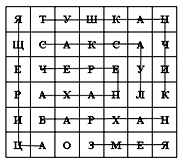 1. Лапки кенгуру, тельце мыши, уши осла, а хвост льва.2. Я очень красива, у меня большая голова, от врагов я мгновенно зароюсь в песок.3. Мой ствол как камень, весной я красавец, а листья мои тонкие, как вязальные спицы.Разгадывают филворд.Фронтальная, индивидуальная.учебной деятельности.Коммуникативные: выражают свои мысли с достаточной полнотой и точностью; адекватно используют речевые средства для решения коммуникационных задач; формулируют и аргументируют свое мнение и позицию в коммуникации; учитывают разные мнения, координируют в сотрудничестве разные позиции; используют критерии для обоснования своего суждения.Личностные: осуществляют смыслообразование; оценивают усваиваемое содержание с нравст-Устные ответы,записи 
в тетради12345674. Вьется веревка,     на конце – головка.5. Что за чудо! Вот так чудо!    Сверху блюдо, снизу блюдо!    Ходит чудо по дороге,    Голова торчит да ноги.6. Я – песчаный холм, и зовут меня…Ответы: 1. Тушканчик. 2. Ящерица. 3. Саксаул. 4. Змея. 5. Черепаха. 6. Бархан.венно-этической точки зрения; осознают ответственность за общее делоVII. Итоги урока.РефлексияОбобщение полученных на уроке сведений.Заключительная беседа. Выставление оценок– Путешествие подошло к концу. Понравилось ли вам оно? – Какие выводы сделали? – Какая информация показалась для вас значимой? – Как оцениваете свою деятельность?Отвечают 
на вопросыФронтальная, индивидуальнаяПознавательные: ориентируются в своей системе знаний – отличают новое 
от уже известного.Регулятивные: оценивают собственную деятельность 
на урокеУстные ответыVIII. Домашнее заданиеКомментарий учителяУчебник, с. 9–15. Ответить на вопросы рубрики «Проверь себя». выполнить задания 1, 2Задают уточняющие вопросыФронтальнаяРегулятивные: осуществляют поиск решения поставленных задач